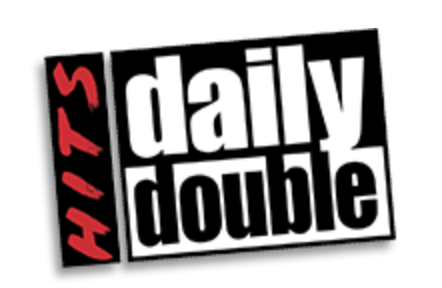 October 9, 2020


https://hitsdailydouble.com/the_bside&id=323535&title=NICK-BONIN-INKS-WITH-MASKED-RECORDS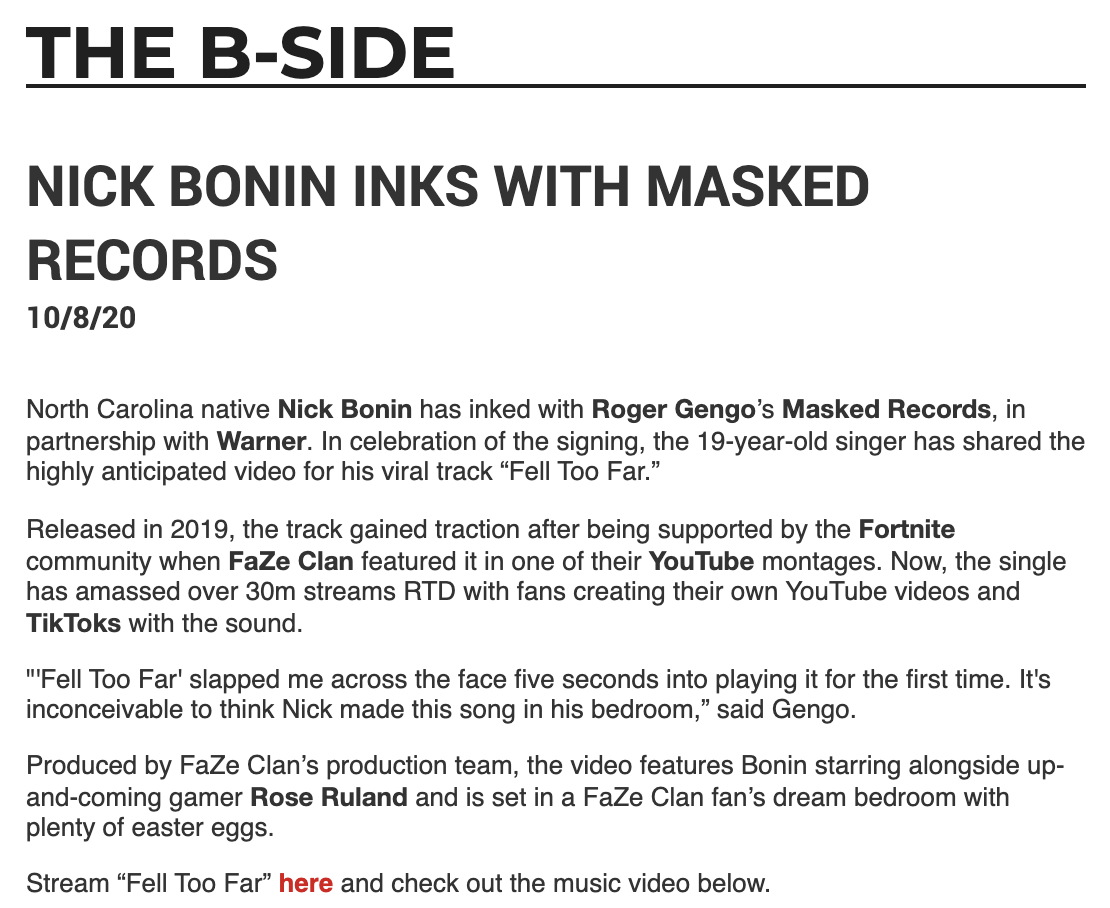 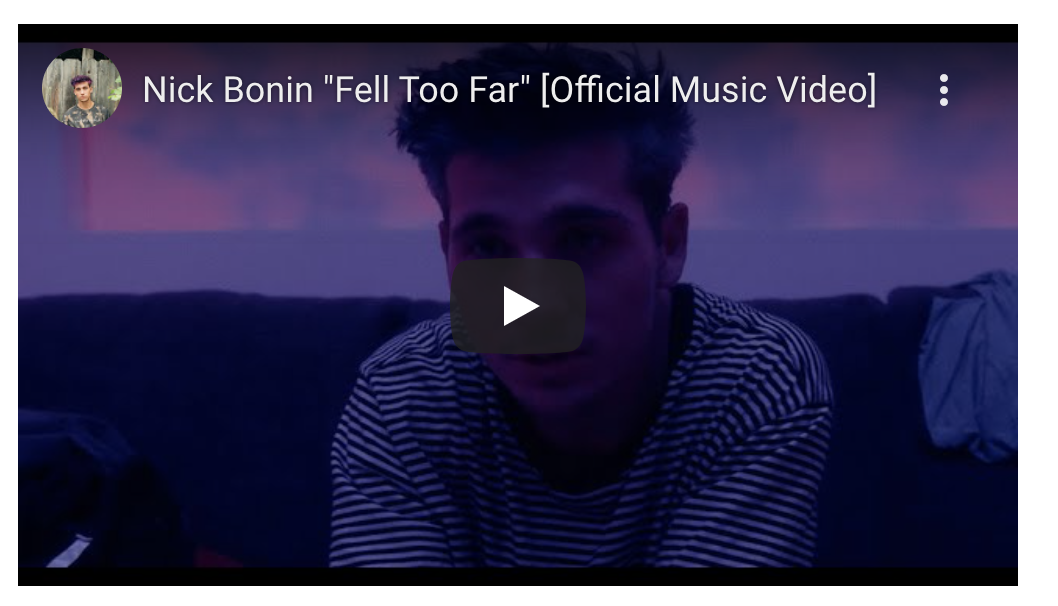 